La Facultad de Ciencias de la Universidad del Bío-Bío, con el objetivo de fortalecer su planta académica invita a postular a 2 cargos académicos jornada completa, en calidad de contrata, para realizar docencia de pregrado, investigación, y extensión, en el Departamento de Química, en la sede Concepción. Requisitos:Antecedentes a considerar en la selección:Cargo 1: Sede ConcepciónConcurso Facultad de Ciencias Departamento de QuímicaUniversidad del Bío-BíoAvda. Collao 1202, Casilla 5-CConcepción-ChileMayor información dirigirse a: Christian Núñez Duran, Director Departamento de Química, cnunez@ubiobio.cl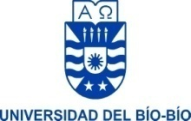 UNIVERSIDAD DEL BÍO-BÍOVICERRECTORÍA ACADÉMICADIRECCIÓN DE DOCENCIAFORMULARIO BASE PERFIL LLAMADO A CONCURSO PARA PROVEER 2 CARGOS ACADÉMICOS JORNADA COMPLETAFORMULARIO BASE PERFIL LLAMADO A CONCURSO PARA PROVEER 2 CARGOS ACADÉMICOS JORNADA COMPLETACargo 1: Cargo académico jornada completa profesional del área de la química, con grado de Doctor en Ciencias Ambientales, obtenido en los últimos 7 años. Con experiencia en educación superior universitaria mínimo 5 años, en asignaturas de Química, Gestión Ambiental, Ciencias e Ingeniería ambiental. Capacidad en la Formulación y Ejecución de Proyectos Científicos y Tecnológicos, Publicaciones en Revistas Científicas tipo ISI. Participación en programas de postgrado (acreditados por la CNA) y manejo de equipos analíticos. Cargo 2: Un cargo académico Jornada Completa profesional del área química, con grado de Doctor(a) en Química, obtenido en los últimos 3 años, con especialidad en el área de la Química Teórica Computacional, de preferencia titulado(a) en Universidades con ranking destacado reconocido a nivel nacional. Experiencia en Docencia Universitaria en Química General. Capacidad en la Formulación y Ejecución de Proyectos Científicos y Tecnológicos en grupos multidisciplinarios, Publicaciones en Revistas Científicas tipo ISI con a lo menos una publicación en el último año. Deseable colaboración con Universidades extranjeras. Requisito o FactorRequisito o FactorPuntajeDescripciónDescripciónDescripciónAPonderación de Antecedentes considerados80Poseer el grado académico de Doctor en Ciencias Ambientales, deseable grado de magister.Experiencia en Docencia Universitaria de pre y post grado.Experiencia en investigación científica en el área ambientales y sus matrices (agua, atmosfera y sedimentos). Experiencia de investigación con empresas en temas ambientales y consultoría ambiental.Experiencia en investigación científica en el área de degradabilidad de contaminantes y metabolismo fúngico. Se evaluarán los últimos 5 años con al menos 5 publicaciones ISI priorizando que sean de primer autor o correspondiente deseable con categoría de JCR® Q1 y Q2 .Manejo de equipos analíticos e interpretación de resultados en GC-MS-FID, HPLC-DAD y espectroscopia de absorción atómica.Haberse adjudicado concurso CONICYT (Ej, FONDECYT, PAI-CONICYT, FONDEF)Poseer el grado académico de Doctor en Ciencias Ambientales, deseable grado de magister.Experiencia en Docencia Universitaria de pre y post grado.Experiencia en investigación científica en el área ambientales y sus matrices (agua, atmosfera y sedimentos). Experiencia de investigación con empresas en temas ambientales y consultoría ambiental.Experiencia en investigación científica en el área de degradabilidad de contaminantes y metabolismo fúngico. Se evaluarán los últimos 5 años con al menos 5 publicaciones ISI priorizando que sean de primer autor o correspondiente deseable con categoría de JCR® Q1 y Q2 .Manejo de equipos analíticos e interpretación de resultados en GC-MS-FID, HPLC-DAD y espectroscopia de absorción atómica.Haberse adjudicado concurso CONICYT (Ej, FONDECYT, PAI-CONICYT, FONDEF)Poseer el grado académico de Doctor en Ciencias Ambientales, deseable grado de magister.Experiencia en Docencia Universitaria de pre y post grado.Experiencia en investigación científica en el área ambientales y sus matrices (agua, atmosfera y sedimentos). Experiencia de investigación con empresas en temas ambientales y consultoría ambiental.Experiencia en investigación científica en el área de degradabilidad de contaminantes y metabolismo fúngico. Se evaluarán los últimos 5 años con al menos 5 publicaciones ISI priorizando que sean de primer autor o correspondiente deseable con categoría de JCR® Q1 y Q2 .Manejo de equipos analíticos e interpretación de resultados en GC-MS-FID, HPLC-DAD y espectroscopia de absorción atómica.Haberse adjudicado concurso CONICYT (Ej, FONDECYT, PAI-CONICYT, FONDEF)BPonderación de Elementos considerados en Entrevista Personal20Entrevista estructurada, secuencia de preguntas predeterminadas, por el director del Departamento.Entrevista de Panel, varios entrevistadores formulan preguntasEntrevista estructurada, secuencia de preguntas predeterminadas, por el director del Departamento.Entrevista de Panel, varios entrevistadores formulan preguntasEntrevista estructurada, secuencia de preguntas predeterminadas, por el director del Departamento.Entrevista de Panel, varios entrevistadores formulan preguntasTotal Puntaje (A+B)Total Puntaje (A+B)100Puntaje Mínimo Exigido90Antecedentes a considerar en la selección:Cargo 2: Requisitos generales de postulación para todos los cargosRendir un test psicológico. Demostrar un nivel B2 en el manejo del idioma ingles (el postulante seleccionado deberá rendir en la Universidad del Bío-Bío un test de suficiencia en el idioma ingles).Se dará preferencia a los postulantes que demuestren en sus antecedentes publicaciones en su especialidad en revista indexadas y haber participado en proyectos de investigación Las personas contratadas jornada completa deberán desarrollar actividades docentes en el pregrado en el área de su especialidad a lo menos 12 horas semanales durante cada semestre y los contratados media jornada, 8 horas de docencia directa semanales.Rendir y aprobar prueba de suficiencia en el manejo del idioma español (oral y escrito), si el idioma de origen del interesado es otro.Cumplir con los requisitos para ingresar a la administración pública.Haber cursado de preferencia programas de capacitación en el área pedagógica.Tener experiencia en docencia universitaria.No ser deudor moroso de Crédito Universitario.Firmar compromiso de productividad docente y científica a evaluarse al cabo de dos años para la renovación del contrato.En el proceso de selección, los postulantes seleccionados deberán someterse a una entrevista personal.Antecedentes generales a considerar en la selección para todos los cargos Certificados de título(s) y grado(s) académico(s).Currículum vitae, según formato definido por la Vicerrectoría Académica de la Universidad del Bío-Bío (www.ubiobio.cl/vra) debidamente respaldado.Declaración de una página sobre las perspectivas de trabajo académico en el Departamento.Disponibilidad para asumir cargo: 30 de marzo de 2020Plazo de recepción de los antecedentes: 24 de enero de 2020Remuneración según jerarquía académica y modelo de renta Universidad del Bío-BíoPresentación de antecedentes para cargos en la sede ConcepciónPresentación de antecedentes en la Oficina de Partes de la Universidad del Bío-Bío.Los postulantes de regiones de fuera de la Región del Bío-Bío, o desde el extranjero pueden enviar sus antecedentes vía electrónica, a:Oficina de Partes Universidad del Bío-Bío, Sede Concepción:op_concepcion@ubiobio.cl, y deben enviar los antecedentes, vía Courier Internacional o correo nacional certificado, a:Oficina de Partes Universidad del Bío-Bío, Sede Concepción dirigido a:Correo electrónico de la persona a la que debe dirigirse, cnunez@ubiobio.clCorreo electrónico de la persona a la que debe dirigirse, cnunez@ubiobio.clCorreo electrónico de la persona a la que debe dirigirse, cnunez@ubiobio.clCorreo electrónico de la persona a la que debe dirigirse, cnunez@ubiobio.clCorreo electrónico de la persona a la que debe dirigirse, cnunez@ubiobio.clCorreo electrónico de la persona a la que debe dirigirse, cnunez@ubiobio.clFono+56 41 3111376